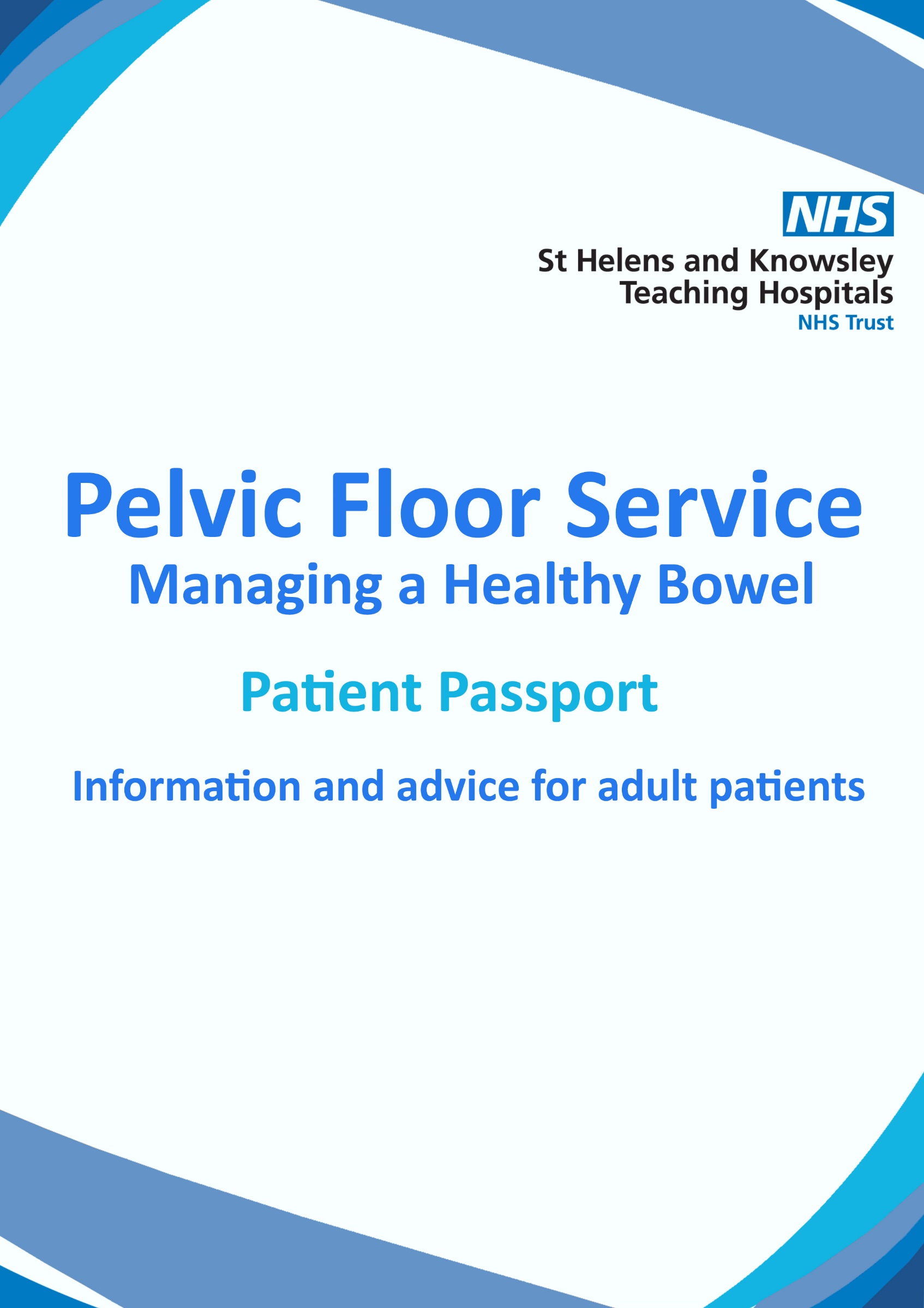 1 	Small intestine2 	Large intestine2a 	Caecum2b 	Ascending colon2c 	Transverse colon2d 	Descending colon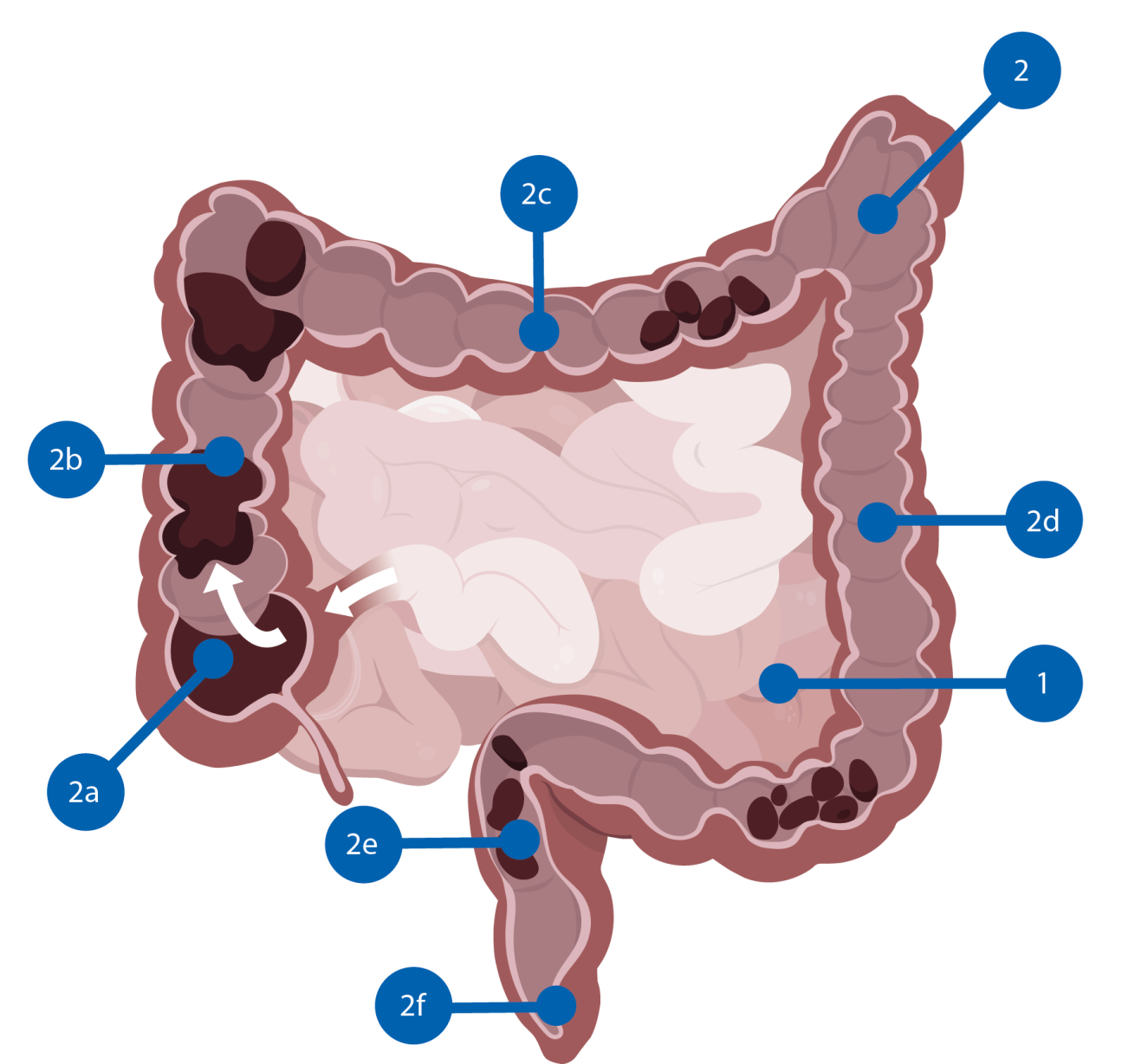 2e	Rectum2f 	Anal canalWhat happens when it doesn’t work?The digestive tract is controlled by the nervous system that goes through the spinal cord to the brain. If the neural pathways are interrupted, due to a central neurological disease or damage to the spinal cord or brain, the bowel may not work properly. As these nerves also control the bladder, many people with neurogenic bowel dysfunction also suffer from bladder problems.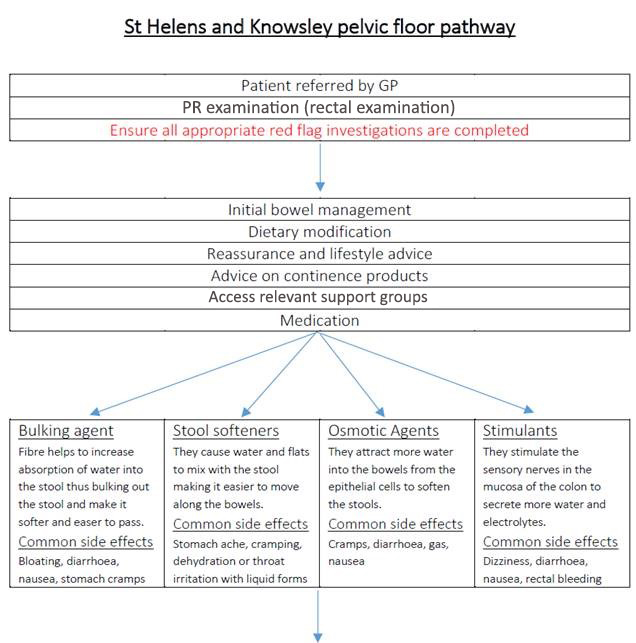 Patient details please use address ograph were possiblePatient name……………………………………………………………………………………………………………Date of birth……………………………………………………………………………………………………………Hospital number…………………………………………………………………………………………………………..Address………………………………………………………………………………………………………….………………………………………………………………………………………………………….GP surgery………………………………………………………………………………………………………..Presenting complaintHistory of presenting complaintLaxativesPlease circleStimulant 		Senna		Picolax		BisacodylBulk forming		FybogelOsmotic laxatives	Lactulose	Movicol 	LaxidoEnemas			Micralax	Phosphate	Arachis oilConstipating agents	Codeine phosphate                      Loperamide  Other MedicationAlcohol                                Yes                                            No Units per week ………………………………………………………………………………….Smoking                                 Yes                                   NO                                                     Weight …………………………………………………………………………………………….Incontinence (please circle most appropriate)Passive – You leak faeces liquid/solid without noticingUrge – You pass faeces due to an inability to hold or the urge to open bowelsPost-defecation seepage – you leak moisture after opening your bowels, often straining and visiting the toilet several times without much result1Have you ever discussed your bowel problems with anybody?A/ Family                                                  B/ GPC/ Specialist                                             D/ Other health professionals 2Ladies please answerA/ How many children have you given birth to?B/ How many vaginal deliveries have you had?C/ Were forceps or instruments used?D/ Did you tear or have an episiotomy?E/ What was the weight of your largest child?F/ Have you had a hysterectomy? Please select                    abdominal                           vaginal    3Have you ever had surgery on your bowel or anus? Please selectA/ Removal and re-joining of part of your bowel B/ An anal fistula C/ Operation on anal muscleD/ Operation on haemorrhoids or skin tagsE/ Prostate operation or radiationF/ Pelvic radiation4Have you ever had anal injuries? (Trauma, accidental or abuse)A/ Yes                                     B/ No5Do you ever experience loss of control of your bladder (When coughing sneezing laughing or physical activity)A/ Yes                                    B/ No6Do you get urgency to pass urine A/ Yes                                     B/ No7Do you have any of the following medical problems:A/ Crohns/ colitis         B/ Irritable bowel        C/ DiabetesD/ Stroke                         E/ Neurological condition   F/ Reduced mobility   The Neurogenic Bowel Dysfunction score – NBD Score1. How often do you defaecate?Daily (score 0)2-6 times per week (score 1)Less than once per week (score 6)2. How much time do you spend on each defaecation?Less than 30 min. (score 0) 31-60 min. (score 3)More than an hour (score 7)3. Do you experience uneasiness, sweating or headaches during or after defaecation?Yes (score 2)No (score 0)4. Do you take medication (tablets) to treat constipation?Yes (score 2)No (score 0) 5. Do you take medication (drops or liquid) to treat constipation?Yes (score 2)No (score 0) 6. How often do you use digital evacuation?Less than once per week (score 0)Once or more per week (score 6)7. How often do you have involuntary defaecation?Daily (score 13)1-6 times a week (score 7)3-4 times a month (score 6)A few times a year or less (score 0) 8. Do you take medication to treat faecal incontinence?Yes (score 4)No (score 0)9. Do you experience uncontrollable flatus?Yes (score 2)No (score 0)10. Do you have peri-anal skin problems? Yes (score 3)No (score 0)Total score (between 0 and 47)Date:General satisfactionPlease mark the scale with a cross (x) to represent your general satisfaction with your bowel management.(Total dissatisfaction = 0 / Perfect satisfaction = 10)       0 1 2 3 4 5 6 7 8 9 10Severity of bowel dysfunctionScore 0-6: Very minor / Score 7-9: Minor / Score 10-13: Moderate /Score 14+: Severe11 – Do you go to the toilet more than once per day?        Yes / NoRed flag symptoms                   Yes                                   NoDetails ………………………………………………………………………………………………………………………………………………………………………………………………………………………………………………………………………………………………………………………………………..Investigations                      Yes                           No           Comments …………………………………………………………………………………………………………………………………………………………………………………………………………………………………………………………………………………………………………………………………………………………………………………………………………………………………………………………………………………………………………………………………………………………………………………………………………………………………………………………………………………………………………………………………………………………………………………………………………………………………………………………………………………………………………………………………………………………………………………………………………………… ExaminationFindings ………………………………………………………………………………………………………………………………………………………………………………………………………………………………………………..Anal Tone Skin TagsPilesInternal Pile Prolapse/Mucosa..............................................................................................................................................................................................................................................................Rectocele Perineal ScarPerineal Decent…………………………………………………………………………………………………………………………………………………………………………………………………………………………………………………..Recto Rectal intussusception ..............................................................................................................................................................................................................................................................Anorectal Physiology                      Yes                                           No     Readings ……………………………………………………………………………………………………………………………………………………………………………………………………………………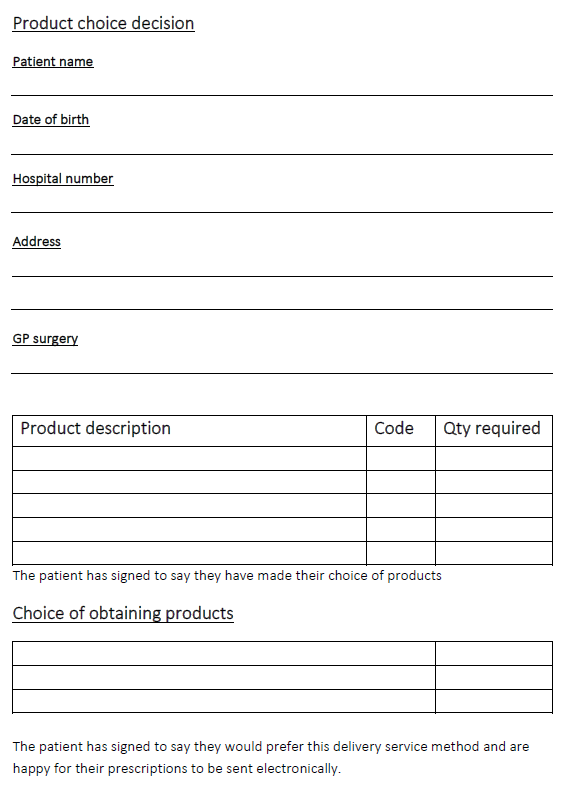 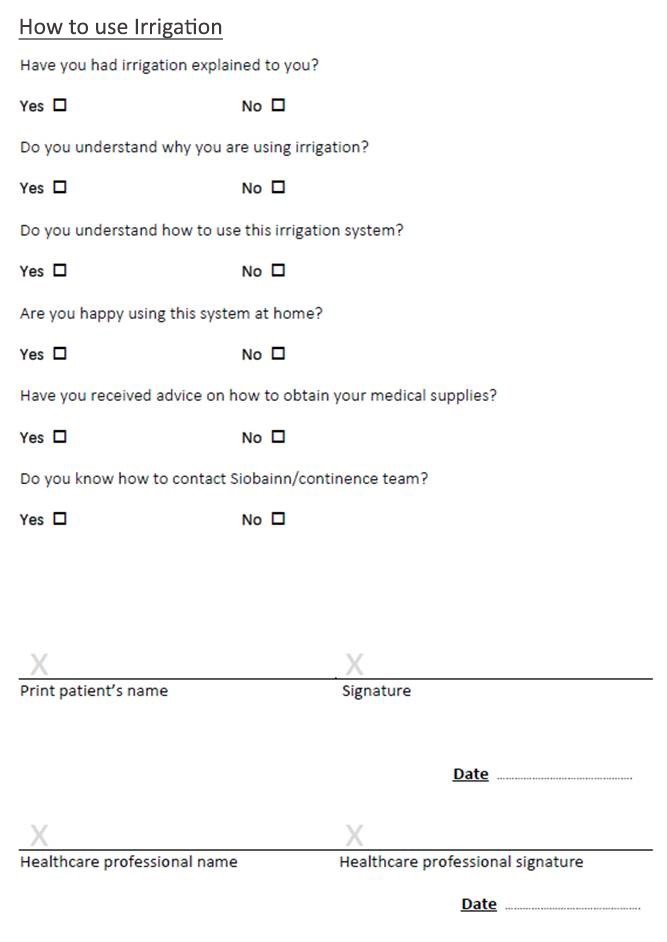 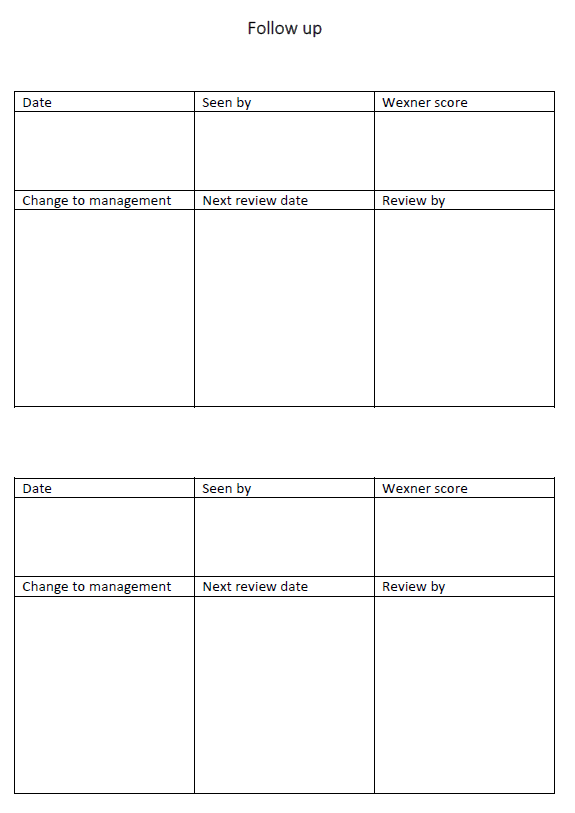 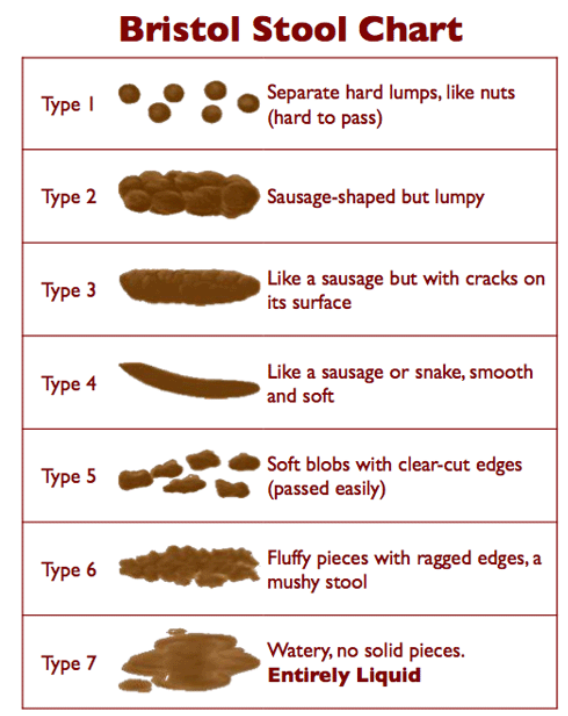 Bowel Dysfunction Score Tracker:In the below table, please record your monthly bowel dysfunction score. Use the same questions completed previously in the passport.Please record the number of your score in the relevant box.Notes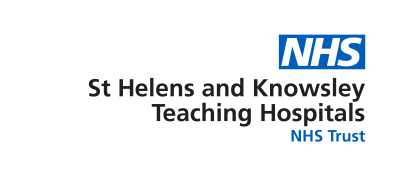 Whiston Hospital						St Helens Hospital
Warrington Road						Marshalls Cross Road
Prescot							 	St Helens
Merseyside							Merseyside
L35 5DR							WA9 3DA
0151 426 1600							01744 26633This bowel passport was printed with support from Wellspect HealthCare.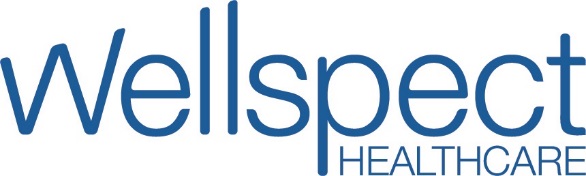 PrescribedOver the counter etc.Flexible sigmoidoscopy ColonoscopyCT ColonoscopyU/S AbdoProctogramEndo anal u/sTransit Studies14+10-137-90-6123456789101112